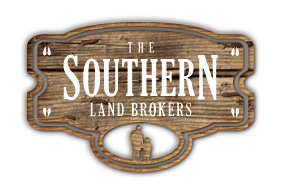 The Southern Land Brokers, LLCPost Office Box 217Hayneville, AL 36040  Property Address _______________________________________________Price			______________      (contract):Down Payment:		_-_____________(20% to avoid PMI)Loan Amount:		______________PMI, if applicable:	_+_____________  (1 year = 1.75% of loan amount)TOTAL ESTIMATEDLOAN AMOUNT: 	________________Monthly P&I		_____________  (use calculator/table)Monthly insurance 	_____________  (call agent)Monthly taxes		_____________  (divide courthouse record by 12)PMI, if applicable		_____________  (divide annual above by 12)TOTAL ESTIMATEDMONTHLY PAYMENT    _____________Possible Closing Costs:Origination Fee		______________  (1% of total loan amount)Processing Fee		______________  ($200)Tax Service Fee		______________  ($80)Title Insurance		______________  ($3.50 X PRICE/1000  + $150)Title Opinion                        ______________ ($400)Underwriting Fee		______________  ($295)Amortization Fee		______________  ($30)Attorney Fees		______________  ($350)Document Preparation	______________  ($250)Recording Fees		______________  ($200)Wood Infestation Report	______________  ($150)Flood Certification	______________  ($22)Credit Report		______________  ($60)Appraisal		______________  ($400)Survey			______________  ($400)TOTAL		________________Pre-Paid Closing Costs:1 year Hazard Insurance	______________  ($4.50 per $1000)2 months taxes		______________  (monthly taxes x 2)2 months insurance	______________  (monthly insurance x 2)2 months PMI		______________  (monthly PMI x 2)Interest			______________  (loan amount x interest rate / 365 x 15)	TOTAL		______________Needed at Closing:Possible Closing Costs	______________Pre-Paid Closing Costs	_+_____________Down Payment  		_-_____________Earnest Money		_-_____________TOTAL		______________Signature:________________________________________________ Date:_______________________Signature:________________________________________________ Date:_______________________BUYER’S NET SHEET